Практическое занятие № 17.ТЕМА:  Риторическая культура делового общения.План:1.Обсуждение: Эффект  первого впечатления.Умение пользоваться выразительными средствами языка. Владение ораторским искусством. 2. Кейс-задание: оцените социальную рекламу с точки зрения риторической культуры. 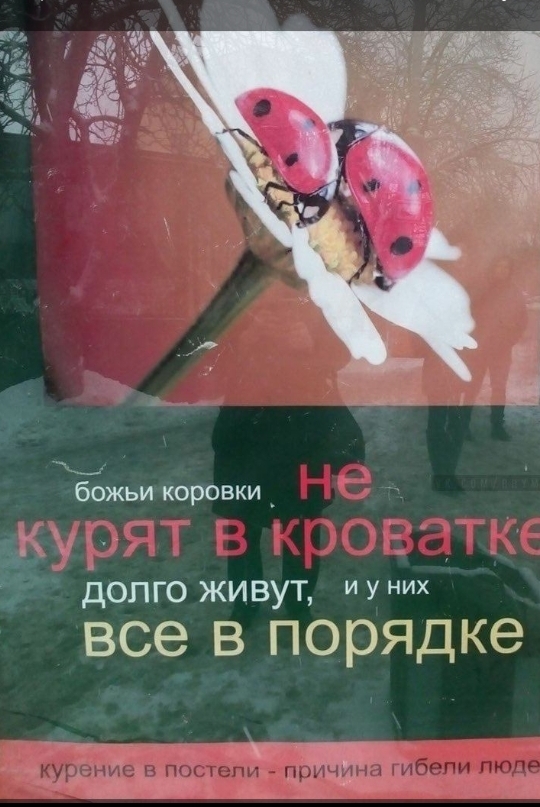 Литература:Самыгин С.А. Деловое общение [Текст]: учебное пособие для вузов / С. И. Самыгин, А. М. Руденко. - М.: Кнорус, 2010.Аминов И.И. Психология делового общения [Текст]: учебное пособие / И.И.Аминов. - 5-е изд., стер. - М.: Омега - Л, 2009. - 304 сБороздина Г.В. Психология делового общения [Текст]: учебник / Г.В.Бороздина. - 2-е изд. - М.: ИНФРА - М, 2008. - 295 с. Психология и этика делового общения [Текст]: учебник / под ред. В. Н. Лавриненко. - 5-е изд., перераб. и доп.  - М.: ЮНИТИ, 2008.Интернет-ресурсы:http://www.logic.ru/	 Институт Психологии, Когнитологии и Развития Личности (ИЛКиРЛ)http://www.humanities.edu.ru/db/sect/27  Федеральный образовательный портал «Социально-гуманитарное и политологическое образование». Раздел «Психология».  Вопросы для самоконтроля:В чем заключается эффект первого впечатления?Каковы критерии ораторского искусства?